“亲情中华·讲陕西故事”全球华人青少年中华文化网络才艺大赛方案活动介绍：前言今年是“一带一路”倡议提出十周年，“一带一路”倡议不仅仅是沿路各国之间金融与贸易的交流,更是文化的交融互通。中国—中亚峰会在西安胜利闭幕，为中国的传统文化国际化传播带来了新的发展机遇。近年来，习总书记从中国特色社会主义事业全局出发，多次对侨务工作提出要求。他强调，实现中华民族伟大复兴，需要海内外中华儿女共同努力。把广大海外侨胞和归侨侨眷紧密团结起来，发挥他们在中华民族伟大复兴中的积极作用，是党和国家的一项重要工作。侨联组织作为党和政府联系归侨侨眷和海外侨胞的桥梁和纽带，担负着把党中央的决策部署和对侨务工作的要求落实下去，把广大归侨侨眷和海外侨胞的侨心、侨力、侨智汇聚起来的政治任务。华侨华人是沟通祖(籍)国与世界的“桥梁”“纽带”，当前，华裔新生代逐渐成为这一“桥梁”的主要构成力量，只有他们具备了对中华文化的认同，才可能形成对祖(籍)国的凝聚力和向心力，才能在世界舆论场中更好地讲好中国故事，讲好陕西故事。近几年，我会在经费有限的情况下，积极开展“亲情中华”海外华裔青少年夏令营、海外华裔青少年“中国寻根之旅”活动，邀请了30余个国家和地区的2700余名海外华裔青少年来陕学习中国文化。在疫情持续的情况下，2020年、2021年、2022年连续组织“亲情中华·为你讲故事”网上营活动，与60余个海外单位联动，为7300余名海外营员讲中国故事、讲陕西故事，推进海外华文教育工作，保持海外华裔青少年学习汉语、了解中国国情和感知中华文化的热情，促进了中华文化在海外的传承和弘扬。西安古称长安，是中华文明和中华民族的重要发祥地之一，也是古丝绸之路的东方起点。2100多年前，中国汉代使者张骞自长安出发，出使西域，打开了中国同中亚友好交往的大门。千百年来，中国同中亚各族人民一道推动了丝绸之路的兴起和繁荣，为世界文明交流交融、丰富发展作出了历史性贡献。中国唐代诗人李白曾有过“长安复携手，再顾重千金”的诗句。今天我们在西安相聚，续写千年友谊，开辟崭新未来，具有十分重要的意义。活动主旨为进一步贯彻落实习近平总书记关于侨务工作的重要论述，充分发挥侨联组织独特作用，根据《中国侨联办公厅关于开展2023“亲情中华·为你讲故事”网上营活动的通知》（中侨厅函〔2022〕40号）中“拓展活动内容，适时开展‘我听我讲’‘写读中国’‘电影配音大赛’‘世界华裔青少年融媒体作品竞赛’‘华服设计大赛’等文化体验活动，增加网上营对于海外华裔青少年的吸引力，力争更好的办营效果”的要求，我会计划举办“亲情中华·讲陕西故事”全球华人青少年中华文化网络才艺大赛。“亲情中华·讲陕西故事”全球华人青少年中华文化网络才艺大赛，旨在通过讲好中国故事，讲好陕西故事，提高国内青少年和海外华裔青少年学习和弘扬中华文化的热情，加深国内青少年和海外华裔青少年对中华文化的认知，增加民族认同感，增进中华情愫和桑梓情怀，同圆共享中国梦。一、活动形式本次活动以网络投稿的形式参与。大赛分初赛、决赛两个阶段，征集作品主要是海外华裔青少年和省内青少年学生宣传和传播陕西文化的个人实践成果，主要通过书画、歌曲、舞蹈、朗诵（演讲）和民族乐器等类形式展现，内容可以围绕陕西的地域文化，展现陕西美的风光、美的人文、美的味道、美的生活、美的发现等。参赛者以网络方式投稿，作品经网上投票和评审团综合评议后产生获奖名次，主要设两类奖项，个人奖和团体奖。九月底召开颁奖仪式，展现获奖作品，颁发荣誉证书。二、活动时间作品上传：6月10日至8月10日专家评选：8月下旬初赛。9月上旬决赛。9月中旬公布最终成绩，举行颁奖活动。三、参赛条件参赛者应为6——18岁海外华裔少儿及青少年或者省内少儿及青少年学生，热爱中华文化并具备一定得中文表达能力，在老师和家长的帮助下完成“讲陕西故事”的相关活动。组别：少儿组：6岁——13岁青少年组：14岁——18岁四、奖项设置所有团体参赛者都可获得参与奖证书，参赛机构都可获得优秀组织奖证书及奖牌。个人奖项：每个门类比赛评选出一、二、三等奖，及优秀奖若干。都可获得证书及奖杯。五、比赛项目（一）个人项目1．声乐：独唱、重唱（不超过4人，时长均不超过3分钟）2．器乐：独奏（时长不超过3分钟）、重奏（不超过5人，时长不超过5分钟）。3．舞蹈：独舞、双人舞、三人舞、群舞（时长均不超过4分钟）。4.朗诵（不超过3人；不超过3分钟）。5．美术、书法：少儿组：国画、童创作画、书法。青少年组：素描、水粉水彩、创作画、国画、书法。（二）集体项目1．合唱（15-40人），时长不超过6分钟。2．班级合唱（成建制普通教学班级，不超过50人），时长不超过6分钟。3．群舞（12-36人），时长不超过6分钟。4．朗诵（不超过8人），时长不超过5分钟。六、比赛方式本届大赛活动所有项目采用网络评审方式，获奖作品开展线下展演，具体要求另行通知。本届展演活动为官方公益性活动，全程不收取任何参赛费用。七、报送要求（一）个人项目同一类别每人只能报送一个节目，按照报名系统中“报名须知”要求，将视频或照片上传至报名系统，并签订个人诚信承诺书。（二）集体项目由学校统一报名，每个项目每校不超过2个节目，不同项目可兼报，具体方式参见报名系统中“报名须知”要求．（三）声乐、器乐、舞蹈、节目视频格式为MP4，个人项目视频大小不超过200MB，集体项目视频大小不超过300MB．使用一个固定机位正面全景录制，声音和图像需同期录制，不得后期配音合成。播放的内容中不得出现所在地区、学校、个人名称和指导教师姓名。（四）美术、书法作品不得临帖、临画。照片要求： JPG 格式，大小不低于10M，分辨率达到300dpi．尺寸：国画作品尺寸规格为69cmx69cm或69cmx40cm，素描、水粉水彩、创作画和儿童创作画作品尺寸规格为为单幅8开。书法项目字体不限，软笔作品尺寸规格为40cm×69cm或35cm×138cm;八、报送通道按作品分类，从6月10日起至8月10日之间，将作品上传至指定邮箱。声乐（独唱、重唱、合唱）及器乐类作品上传至2825453771@QQ.com书法及绘画类作品上传至19829608989@163.com朗诵、舞蹈类（单、双、三、群舞）作品上传至349739534@QQ.com九、报名详情咨询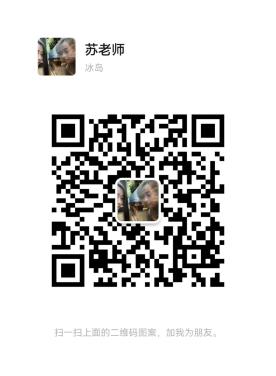 苏老师13110408726               